Year 6 Spring 1 Humanities – MigrationYear 6 Spring 1 Humanities – MigrationYear 6 Spring 1 Humanities – Migration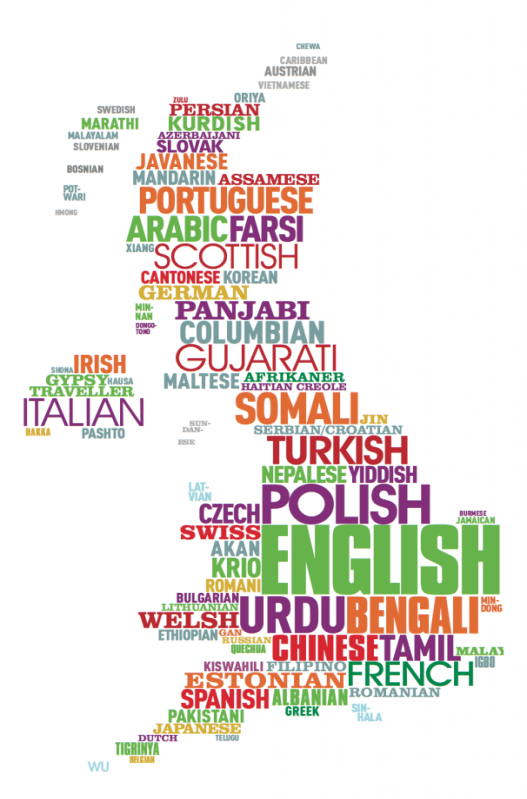 Colonies of the British Empire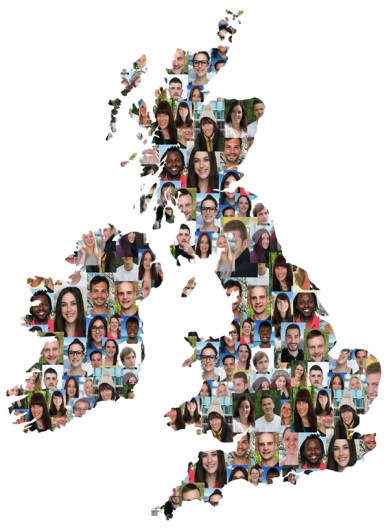 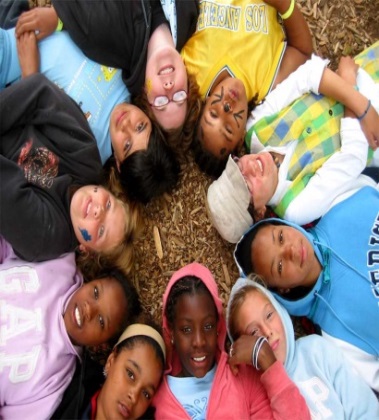 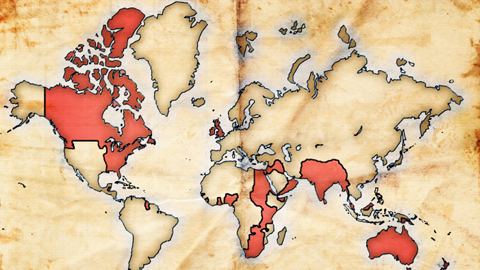 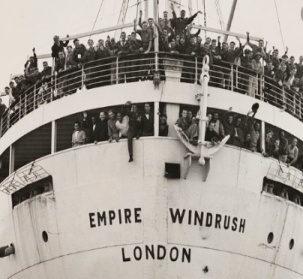 Key factsThe British Empire came to be in the 16th century.The end of the Empire came in the years after World War 2, with most of Britain’s colonies ruling themselves independently by the late 1960’s. The Royal Navy which controlled the seas lanes between Britain and her overseas possessions was very powerful and this helped Britain to become a huge, global empire.People immigrate for many reasons, some which include economic or political reasons, family reunification, natural disasters or the desire to change one’s surroundings.Evidence suggests that international migration can boost aggregate income in high-income host countries over the long term. Key factsThe British Empire came to be in the 16th century.The end of the Empire came in the years after World War 2, with most of Britain’s colonies ruling themselves independently by the late 1960’s. The Royal Navy which controlled the seas lanes between Britain and her overseas possessions was very powerful and this helped Britain to become a huge, global empire.People immigrate for many reasons, some which include economic or political reasons, family reunification, natural disasters or the desire to change one’s surroundings.Evidence suggests that international migration can boost aggregate income in high-income host countries over the long term. Colonies of the British EmpireVocabularyWindrushmigrationempire /colonyimmigrantemigrateimportexportcommonwealthsociety / multiculturaleconomyMigration is the movement of people from one place to another with the intention of settling.An empire is a group of states or countries ruled over by a single monarch or a sovereign state.An immigrant is a person who comes to live permanently in a foreign country.